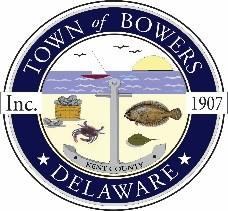 Town of Bowers3357 Main St., Frederica, DE19946(302)572-9000
Bowersbeach.delaware.govAGENDAThursday, March 11, 2021Regular meeting to be brought to order at 7:00pmJoin Zoom MeetingMeeting ID: 878 5333 1534Passcode: 235103Pledge of AllegianceMINUTES AND REPORTSMeeting Minutes Approval for January 2021Meeting Minutes Approval for February 2021Treasurer’s ReportApproval for January 2021COMMITTEE REPORTSParking LotWatermen’s ParkParks and Recreation Planning/Zoning Code RevisionsStreetsCode Enforcement:Board of AdjustmentsOLD BUSINESSDrainage on North Bayshore DriveTown dock and south end of HubbardUrban & Community Forestry GrantNEW BUSINESSWaste / Recycle ContractBudget Review and PlanningBus ShelterUpcoming Museum EventsRESIDENT CONCERNS/TOPICSCell Phone CoverageReminder: please notify Ada Puzzo or Shirley Pennington by the first Thursday of every month if you have a concern or topic you would like to address at the next Town Meeting